Конспект занятия по Математике в средней группеЦель:- формирование элементарных математических представлений у детей в совместной игровой деятельности.Задачи:Образовательные:-Закрепить название геометрических фигур (круг, квадрат, овал, треугольник, прямоугольник); выделить их свойства (форма, цвет, размер);- закреплять счетные умения в пределах 5;-учить понимать поставленную задачу и решать ее самостоятельно.Материалы:Набор плоскостных и объёмных геометрических фигур, набор цифр до 5, карточки с изображением геометрических фигур. Листы с индивидуальным заданием.Ход Занятия:Загадайте детям загадки:Прикатилось колесо,Ведь похожее оно,Как наглядная натураЛишь на круглую фигуру.Догадался, милый друг?Ну, конечно, это … (круг)***На фигуру посмотриИ в альбоме начертиТри угла. Три стороныМеж собой соедини.Получился не угольник,А красивый… (треугольник)***Я фигура – хоть куда,Очень ровная всегда,Все углы во мне равныИ четыре стороны.Кубик – мой любимый брат,Потому что я…. (квадрат)***Растянули мы квадратИ представили на взгляд,На кого он стал похожимИли с чем-то очень схожим?Не кирпич, не треугольник -Стал квадрат… (прямоугольник).***Сказка. Расскажите сказку о прямоугольнике и квадрате. (Сказку лучше рисовать или показывать с помощью предметов)«В царстве - государстве геометрических фигур жили - были Прямоугольник и Квадрат. «Я такой неуклюжий» - говорил Прямоугольник «Если поднимусь во весь рост, становлюсь высоким и узким. Вот таким.А если лягу на бок, то становлюсь низким и толстым. Вот таким.А ты всегда остаешься одинаковым, - говорил он, обращаясь к Квадрату, - и стоя, и сидя, и лежа» «Да уж, - отвечал с гордостью Квадрат. - У меня все стороны равны». И переворачивался с боку на бок, но его рост и ширина от этого не менялись.Но однажды случилось вот что. Одна девочка гуляла в лесу и заблудилась. Она не знала, в какую сторону ей идти, где её дом. И вдруг она встретила Квадрат и Прямоугольник. Поскольку у Квадрата был очень важный вид, девочка обратилась к нему: «Можно я заберусь на вас и посмотрю, где мой дом? » Она забралась с начала на одну его сторону, но не чего не увидела из - за деревьев, потом попросила Квадрата перевернуться, но и на этот раз ничего не увидела, поскольку все стороны квадрата равны. «Может быть я смогу помочь тебе? » - спросил скромный Прямоугольник. Он встал во весь рост, девочка забралась на него и оказалась выше деревьев. Она увидела свой дом и узнала куда идти. «Давай мы тебя проводим», - предложил Квадрат. Вдруг на их пути оказалась речка. «Господин Квадрат, помогите мне через речку перебраться! » - попросила девочка. Квадрат подошел к речке и хотел дотянуться до другого берега, но. Плюх и упал в воду. Добрый Прямоугольник помог своему товарищу вылезти из воды. А затем лег на бок и стал мостом. Девочка перебежала по Прямоугольнику и оказалась дома. «Спасибо, - сказала девочка геометрическим фигурам, - вы не оставили меня в лесу и помогли найти дорогу домой. Теперь я знаю, - обратилась девочка к Прямоугольнику, - что вы очень полезная фигура». «Ну что ты, - скромно ответил Прямоугольник, - просто мои стороны разной длины: две длинные, а две короткие».-Ребята, понравилась вам сказка? Какие стороны у прямоугольника? (две длинные, а две короткие)2 задание «Считаем до 5»числа 1,2,3,4 и 5 решили немного пошалить и перепутались так, что забыли свои порядковые места. Давайте им поможем навести порядок?!Нужно расставить цифры по порядку .Ребята ищут заранее разложенные по группе цифры и раскладывают их в нужном порядке.3.Физ. минутка:Гимнастика для глаз:Лучик, лучик озорной, поиграй-ка, ты со мной (моргают глазами)Ну-ка, лучик, повернись, на глаза мне покажись. (круговые движения глазами)Взгляд я влево отведу, лучик солнца я найду (смотрят влево)Теперь вправо посмотрю, снова лучик я найду (смотрят вправо)4.Игра «Когда это бывает?»Завтракаем мы утром, а ужинаем …(вечером)Спим мы ночью, а делаем зарядку…(утром)Днем мы обедаем, а завтракаем …(утром)Солнце светит днем, а луна…(ночью)Ужинаем мы вечером, а обедаем…(днем)В садик мы идем утром, а из садика….(вечером)5. Задание «Разукрашки»(на каждого ребенка листок с заданием)Раскрасьте  (покажи) только круглые предметы.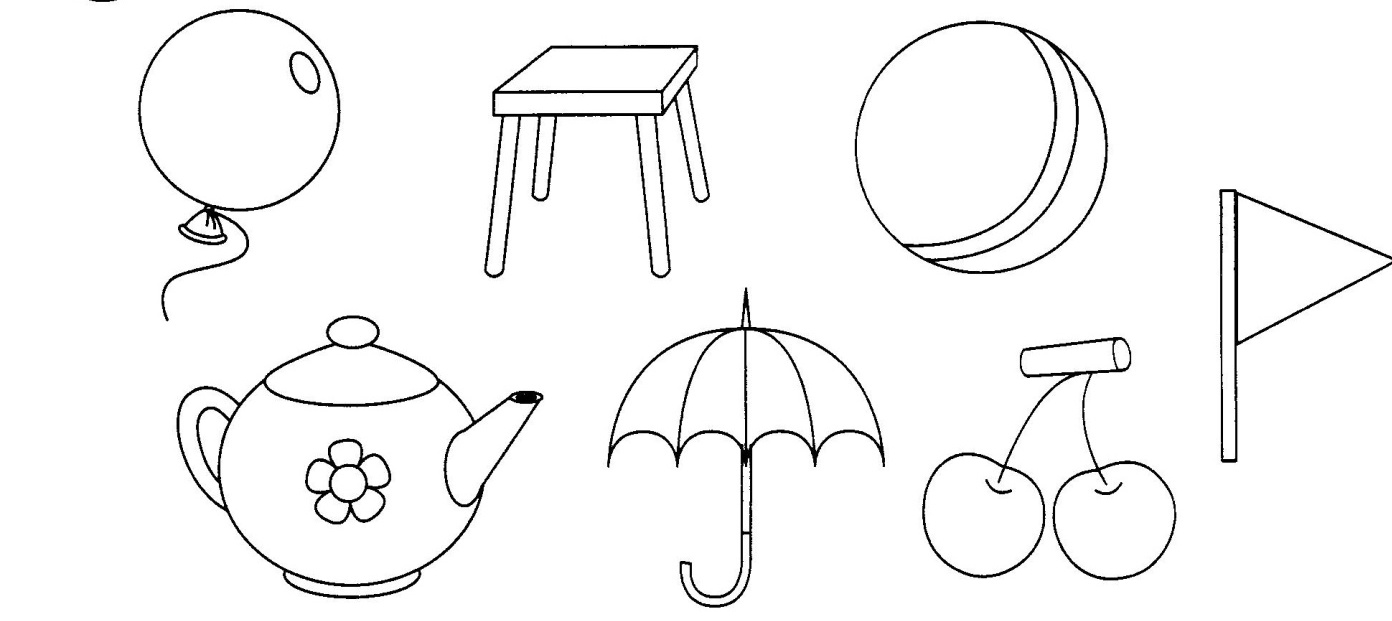 Раскрасьте  (покажи) только прямоугольные предметы.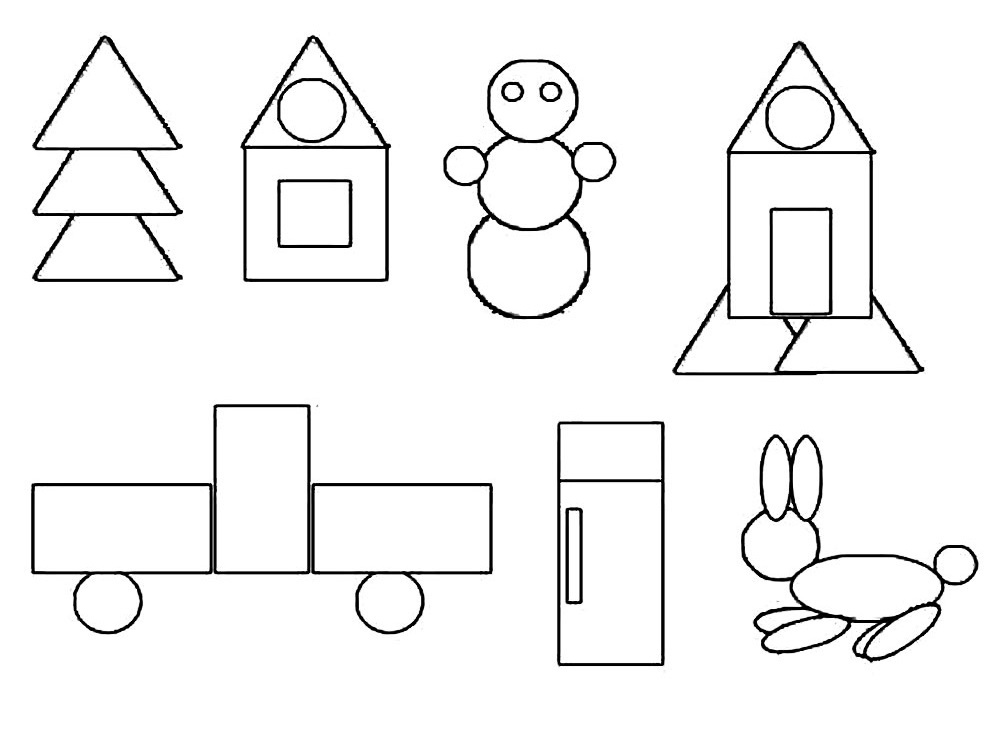 Молодцы все справились с заданием!